ОБЩИНА САДОВО,  ПЛОВДИВСКА  ОБЛАСТ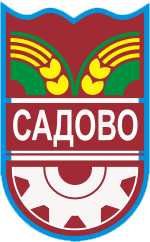 4122 гр. Садово, ул. “Иван Вазов” № 2тел. централа: 03118/26-01 и 03118/ 21-71; факс:  03118/ 25 - 00ел. адрес: obsadowo@abv.bgКУЛТУРЕН КАЛЕНДАР2023 годинаКАЛЕНДАРЪТ Е ОТВОРЕН КЪМ ПРОМЕНИ И АКТУАЛИЗИРАНЕ НА СЪБИТИЯТА!ДАТАМЯСТОСЪБИТИЕОРГАНИЗАТОРКОНТАКТИЯНУАРИ06.01Всички читалищаГодишнина от рождението на Христо БотевНЧСекретари НЧ08.0121.01Пенсионерски клубовеЧиталищаДен на родилната помощ – „Бабинден”Празнични ритуалиЧиталища и пенсионерски клубовеСекретари НЧ01НЧ“ХР.Смирненски 1925“СадовоТворческа среща с писателНЧ“Хр. Милев“с. Милево0876376771 Н.МарковаФЕВРУАРИ02 месецНЧ“Пробудя-1927г“С.БолярциТрифон Зарезан – зарязване на лозята, ритуалНЧ“Пробудя-1927г“0895033932З.Керина14.02Центъра на с. ЧешнегировоТрифон Зарезан – зарязване на лозята, ритуалКметствоНЧ „ Наука 1884г.“С.Чешнегирово0894450476Г. Василева14.02НЧ „ Хр.Смирненски-1934г.“С. СелциТрифон ЗарезанОтбелязване на празникаНЧ „ Хр.Смирненски-1934г.“С. Селци0888223925П.Илиева14.02НЧ „Пробуда 1908“ с. ПоповицаРитуал и конкурс„ Трифон Зарезан“Традиционно зарязване на лозята и конкурс за най-добри винопроизводители през 2022г.КметствоНЧ „Пробуда 1908“ с. Поповица0888931089М. Ставрева14.02Центъра на гр. СадовоПенсионерски клубГр. СадовоТрифон ЗарезанКонкурсиПразничнапрограмаНЧ“ХР.Смирненски1925“0894761313М.Панева14.02//19.02Онлайн национален поетичен конкурс Най-добър рецитатор на стихотворение за Васил ЛевскиОбщина Садово0889150086Е.Стоянова19.02НЧ „Пробуда 1908“ с. Поповица150години от обесването на Васил ЛевскиТържествено честванеНЧ „Пробуда 1908“ с. Поповица0888931089М. СтавреваМАРТ01.03С. ПоповицаНЧ „Пробуда 1908“ Тържествен концерт-спектакъл„С България в сърцето“С участието на худ.-творческите колективи на НЧОбщина Садово0889150086Е.Стоянова01.03ЦДГ „Звезда“с.ЧешнегировоБели и червени – весели, засмени”, ТържествоЦДГ „Звезда“НЧ „ Наука 1884г.“С.Чешнегирово0894450476Г. Василева01.03НЧ „Пробуда 1908“ с. ПоповицаТворческа работилницаРъчно изработване на мартеници от естествени материали – участници от различни възрастови групиНЧ „Пробуда 1908“ с. ПоповицаОУ0888931089М. Ставрева01.03НЧ“Пробудя-1927г“С.БолярциЗакичване на читателите на бибилиотеката с мартенички, изработени от работилница   „Сръчни ръчички“БиблиотекаНЧ“Пробудя-1927г“0895033932З.Керина01.03ОУ“Г.Милев“ДГГр. СадовоБаба МартаНЧ „ХР.Смирненски19250894761313М.Панева02.03Паметника на загиналите войници Гр. СадовоТържествено словоРециталПосветени на Трети мартПоднасяне на цветяНЧ “ХР.Смирненски1925Община Садово0894761313М.Панева03.03Паметника на загиналите воиниС. СелциПаметника на загиналите воиниТържествено отбелязване Освобождението на БългарияКметствоНЧ „ Хр.Смирненски-1934г.“С. Селци0888223925П.Илиева03.03Паметника на с. КараджовоПоднасяне на цветяЛитературна програмаКметствоОУНЧС. Караджово0884018863В. Лапкова03.03НЧ „Пробуда 1908“ с. ПоповицаТържествено честване на 145 години от Освобождението на България от османско игоКметствоНЧ „Пробуда 1908“ с. Поповица0888931089М. Ставрева03.03НЧ“Пробудя-1927г“С.БолярциТържествена програма пред паметника на Васил Апостолов – честване на националния празникКметствоОУ „Г.С.Раковски“НЧ“Пробудя-1927г“0895033932З.Керина04.03с.ЧешнегировоЦентъраПрограма, посветена на ТОДОРОВДЕНКметство, ОУ“Св.Св. Кирил и Методий“,НЧ „ Наука 1884г.“С.Чешнегирово0894450476Г. Василева21.03НЧ“Пробудя-1927г“С.БолярциИзработване на пролетни рисунки и картички – работилница „ Сръчни ръчички“БиблиотекаНЧ“Пробудя-1927г“0895033932З.Керина25.03НЧ „Пробуда 1908“ с. ПоповицаБлаговещениеФолклорно веселиеНЧ „Пробуда 1908“ с. Поповица0888931089М. СтавреваАПРИЛ04 месецНЧ“Пробудя-1927г“С.БолярциРаботилничка за великденски яйцаВитрина ВЪЗКРЕСЕНИЕ ХРИСТОВОНЧ“Пробудя-1927г“0895033932З.Керина03.04 – 12.04НЧ“ХР.Смирненски1925Гр. СадовоУчастват представители на всички населени места„Шарен Великден“Общински Конкурси НЧ“ХР.Смирненски1925“Гр.Садово0894761313М.Панева08.04.Гр. СадовоЦентъраФестивал на плодородиетоОбщина СадовоМИГ Садово0889150086Е.Стоянова08.04НЧ“ХР.Смирненски1925Гр. СадовоБиблиотекатаЛазаруванеНЧ“ХР.Смирненски1925“Гр.Садово0894761313М.Панева08.04С. ЧешнегировоЛазаруванеПразничен ритуалНЧ „ Наука 1884г.“С.Чешнегирово0894450476Г. Василева08.04С. СелциЛазаруване Пресъздаване на обичаяНЧ „ Хр.Смирненски-1934г.“С. Селци0888223925П.Илиева04НЧ „ Хр.Смирненски-1934г.“С. Селци„Шарено Великденско яйце“Работилничка за боядисване на яйцаНЧ „ Хр.Смирненски-1934г.“С. Селци0888223925П.Илиева12.04НЧ „ Наука 1884г.“с.ЧешнегировоИзложба на боядисани яйца„Писани яйца“НЧ „ Наука 1884г.“С.Чешнегирово0894450476Г. Василева04НЧ „Пробуда 1908“ с. ПоповицаТрадиционна програмаСветли великденски празнициНЧ „Пробуда 1908“ с. ПоповицаКметство0888931089М. Ставрева19.04НЧ“Хр. Смирненски1925“,гр. СадовоТеатрална постановкаОбщина СадовоНЧиталища;0889150086Е. СтояноваМАЙ05НЧ“Пробудя-1927г“С.БолярциПразник на с. БолярциГергьовденКметствоНЧ“Пробудя-1927г“0882731199К.Христозова24-27.05Гр. СадовоЦентъра;НЧ „Хр- Смирненски1925“-сцена-24.0525.05-27.05-СтадшонаПРАЗНИЦИ НА САДОВО24.05, 09.30чТържествено отбелязване на 24 май, награждаване на заслужили учители, читалищни дейци, спортисти;Обедна театрална постановка25.05 , 12.00чОткриване на изложба приложно творчество, посветена на фъстъка;26.05., 12.00чКулинарна изложба от ядкови продукти;19.00ч – сцена на стадиона –награждаване на победителите в двете изложби;19.30ч – ОРКЕСТЪР;27.05 –10.00ч-18.00НАЦИОНАЛЕН ФОЛКЛОРЕН ФЕСТИВАЛ „ ГЕОРГИ ПЕНДОВ“19.30 - ОРКЕСТЪРНЧ „Хр- Смирненски1925“Община Садово0894761313М. Панева0889150086Е. СтояноваЮНИ01.06ЦДГ – ЗА ВСИЧКИ ДЕЦАДЕТСКА ТЕАТРАЛНА ПОСТАНОВКАОБЩИНА САДОВОНЧ „Хр- Смирненски1925“Община Садово0894761313М. Панева0889150086Е. Стоянова02.06Центъра на гр. СадовоРецитал на ученици, посветен на Ботев и загиналите за свободата и независимостта на на БългарияОУ „Гео Милев“НЧ „Хр. Смирненски1925“0894761313М. Панева01.06НЧ, Библиотекас. КараджовоОтбелязване на деня на дететоНЧ „Отец Паисий-1927г.“с. Караджово0884018863В. Лапкова01.06НЧ „ Хр.Смирненски-1934г.“С. СелциДен на дететоЗанимателни игри на откритоНЧ „ Хр.Смирненски-1934г.“С. Селци 0888223925П.Илиева01.06НЧ“Пробудя-1927г“С.БолярциОтбелязване на деня на дететоПразник за най-малките читатели в библиотекатаРисунки на асфалтБиблиотекаНЧ“Пробудя-1927г“0895033932З.Керина01.06Центъра на с. ЧешнегировоОтбелязване на деня на дететоКметство, ОУ“Св.Св. Кирил и Методий“,НЧ „ Наука 1884г.“ДГ „ Звезда“С.Чешнегирово0894450476Г. Василева02.06НЧ „ Хр.Смирненски-1934г.“С. СелциДен на Ботев и загиналите за свободата на БългарияТематична вечерНЧ „ Хр.Смирненски-1934г.“С. Селци0888223925П.Илиева06с. ПоповицаТрадиционен народен събор „Свети дух“КметствоНЧ „Пробуда 1908“ с. Поповица0888931089М. СтавреваЮЛИ07С. СелциТрадиционен събор „Илинден“КметствоНЧ „ Хр.Смирненски-1934г.“С. Селци0888931089М. Ставрева07Всички читалищаЛетни занимални за децаНЧСекретариАВГУСТ08Центъра на с. Чешнегирово„Свети Пантелеймон“Общоселски съборКметство,НЧ „ Наука 1884г.“С.Чешнегирово0894450476Г. ВасилеваКрая на м.августНЧ“Пробудя-1927г“С.БолярциРисунки на асфалт за финал на летните забавленияНЧ“Пробудя-1927г“0895033932З.Керина08Всички читалищаЛетни занимални за децаНЧСекретариСЕПТЕМВРИ09НЧ“ХР.Смирненски 1925“СадовоТеатрална постановкаОбщина СадовоНЧ“ХР.Смирненски 1925“Садово0894761313М.Панева0889150086 Е. Стоянова16-17.09Всички читалищаДни на отворените врати:БиблиотекиМузейни сбиркиОбщина СадовоНЧ0889150086 Е. СтояноваОКТОМВРИ01.10НЧ „ Хр.Смирненски 1925г.“Гр. СадовоКонцерт за пенсионерите на община Садовопо повод международния ден на пенсионераОбщина СадовоНЧ „ Хр.Смирненски 1925г.“Гр. Садово0894761313М.Панева0889150086 Е. СтояноваОктомвриНЧ „ Хр.Смирненски 1925г.“Гр. СадовоТеатрална постановкаОбщина СадовоЧиталища 0894761313М.Панева0889150086 Е. СтояноваНОЕМВРИ01.11.НЧ“Хр. Смирненски“гр.СадовоОфициална церемония по връчване на приза „Будител на годината 2022в община Садово“НЧ“Хр. Смирненски“гр.СадовоОбщина Садово0894761313М. Панева0889150086Е. Стоянова14-21.11НЧ „ Хр. Смирненски“, гр. СадовоИзложба на рисунки, посветена на Деня на християнското семействоНЧ „ Хр. Смирненски“, гр. СадовоОбщина Садово0894761313М. Панева0889150086Е. Стоянова21.11НЧ на територията на общинатаДен на християнското семействоНародните читалищаСекретари на НЧ0889150086Е. СтояноваДЕКЕМВРИ12Община СадовоКонкурс за най-грамотно и красиво написано писмо до Дядо КоледаОбщина Садово0889150086Е. Стоянова12Всички читалищаДейности , арт ателиета, театри, програми, посветени на Коледните празнициОбщина СадовоНЧ0889150086Е. Стоянова